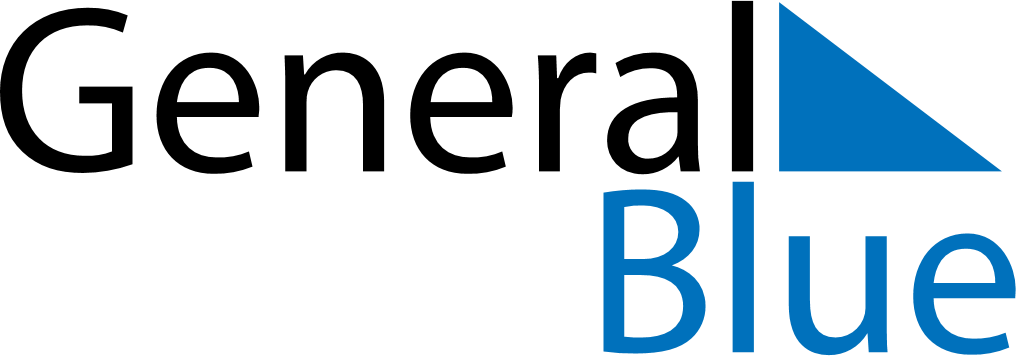 Weekly CalendarApril 17, 2022 - April 23, 2022Weekly CalendarApril 17, 2022 - April 23, 2022Weekly CalendarApril 17, 2022 - April 23, 2022Weekly CalendarApril 17, 2022 - April 23, 2022Weekly CalendarApril 17, 2022 - April 23, 2022Weekly CalendarApril 17, 2022 - April 23, 2022SUNDAYApr 17MONDAYApr 18MONDAYApr 18TUESDAYApr 19WEDNESDAYApr 20THURSDAYApr 21FRIDAYApr 22SATURDAYApr 23